Приложение 7к постановлениюадминистрации города от ____________№ __________«Приложение 2к постановлениюадминистрации города от 23.08.2016 № 484 СХЕМАразмещения рекламных конструкцийв зоне особого значения – исторической части города Красноярска по улице Декабристов в Железнодорожном районеМасштаб 1:4000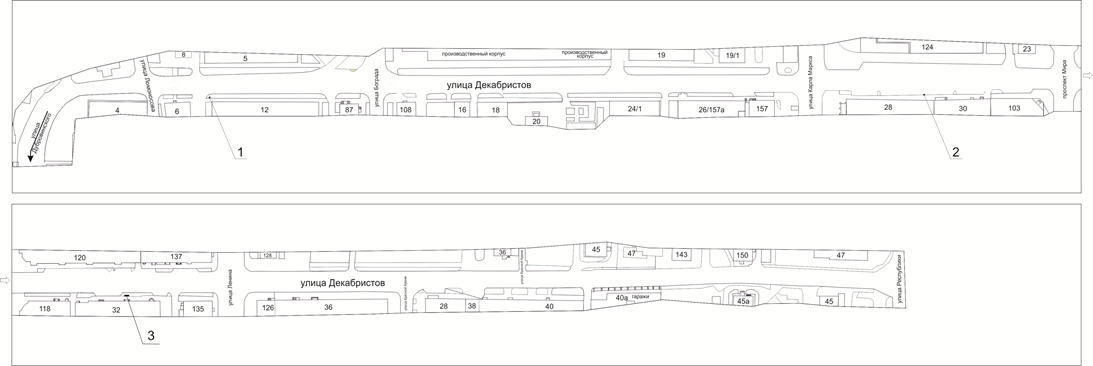 Примечания:Сведения о рекламных местах указываются в паспортах рекламных мест.».Номерна схемеАдрес рекламного местаТип конструкции1Ул. Декабристов, 12указатель городской системы ориентирования с размерами информационного поля: по длине – от 0,835 до 1,2 м,              по высоте – от 0,265 до 1,8 м2Ул. Декабристов, с северной стороны здания по ул. Карла Маркса, 122указатель городской системы ориентирования с размерами информационного поля: по длине – от 0,835 до 1,2 м,               по высоте – от 0,265 до 1,8 м3Ул. Декабристов, 32рекламная конструкция размером 1,7 х 2,3 м, выполненная по индивидуальному проекту 